Leoni expands cable manufacturing facility at Pune to leverage ‘Make in India’Electron beam cross linking machinery installed – superior cables for railway and solar applications  Nuremberg (Germany) / Pune (India), 6 September 2017 – Leoni, the leading European provider of cables and cable systems to the automotive sector and other industries, has enhanced its location in Chakan/Pune, India. Today, the company inaugurated an electron beam accelerator, which allows to provide high performance cables to customers from various industries such as railway or solar. “I am confident, that this major investment will contribute to the growth of our business in India. Thanks to the new technology, we are able to provide superior solutions for the country’s rising needs with regard to the initiative ‘Make in India’”, states Bruno Fankhauser, member of Leoni AG's Board of Directors with responsibility for the Wire & Cable Solutions Division. India is an important country for the realisation of the Company’s globalisation strategy. The expansion at Pune will strengthen its leading position in the country and enable it to support India’s economic development as well as generate employment opportunities both for the high skilled and well trained workforce in the Pune region.Leoni has invested more than EUR 10 million into the expansion of its Pune location. Now, the combined production area has increased to more than 20,000 square meters and a capacity to manufacture 80,000 kilometers per year of electron beam cross linked cables, which ensure a higher degree of safety, superior performance and greater efficiency. In the e-beam process, Leoni treats its cables with extremely accelerated electrons, thus crosslinking their chemical structure. As a consequence, the cables obtain the properties of comparatively more expensive, usually more difficult to process high performance products. The e-beam process makes cables, for example, more dimensionally stable when subjected to heat, more resistant to chemicals, solvents and temperature fluctuation as well as harder and more resistant to abrasion.Pushpendra Singh, Managing Director of Leoni Cable Solutions India Pvt. Ltd comments: “This is the next phase of our evolution in India. We began to develop this market in 2010 with an engineering office and a manufacturing facility for automotive wiring systems. Since the opening of the Pune cable plant in 2013, we also have a strong foundation in the country with regard to special cables for dynamic industries like Railway, Solar, Oil & Gas etc. Leoni’s new commitment will help us to further innovate and create beneficial solutions for India’s economy. The Pune facility will drive synergies and economies of scale both for our domestic operations as well as exports.”(2,789 characters incl. blanks) Related illustration material can be downloaded next to this release at http://www.leoni.com/en/press/releases/details/leoni-expands-cable-manufacturing-facility-at-pune-to-leverage-make-in-india/About the Leoni GroupLeoni is a global supplier of wires, optical fibers, cables and cable systems as well as related services for the automotive sector and further industries. Leoni develops and produces technically sophisticated products from single-core automotive cables through to complete wiring systems. Leoni’s product range also comprises wires and strands, standardised cables, special cables and cable system assemblies for various industrial markets. The group of companies, which is listed on the German MDAX, employs more than 82,000 people in 31 countries and generated consolidated sales of EUR 4.4 billion in 2016. In 2017, Leoni celebrates its 100 years anniversary. Leoni is active in India with own locations since 2010. Currently, the company is operating two plants in the Pune region. One facility, established in 2013, is producing cables for the solar, the railway and the oil & gas industry, and has been expanded in 2017. The other facility manufactures wiring systems for the local automotive sector. 

  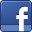 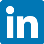 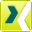 Contact person for local press	Contact person for any other media representativesVidya Vijayakumar	Dr. Bernd BuhmannMarketing	Corporate Communications & MarketingLEONI Cable Solutions (India) Pvt Ltd	LEONI AGPhone	+91 2135 39160008	Phone	+49 911 2023-323Fax	+91 2135 391650	Fax	+49 911 2023-231E-mail	leoni-cables-india@leoni.com	E-mail	presse@leoni.com